Permafrost RCN Protocol 2 Forcing ProcedureAuthor: David Lawrence (dlawren@ucar.edu)Forcing datasets providedThe forcing dataset for the Permafrost RCN Protocol 2 future projections is provided as monthly anomaly timeseries for all the state variables and ratio timeseries for all the flux variables.  The monthly anomalies/ratios are calculated from CCSM4 simulations that were contributed to CMIP5.  Note that anomaly/ratio timeseries from other climate model projections could be similarly calculated and used.  For Protocol 2, we would strongly prefer if all groups use the anomaly/ratio data provided so that we can focus on the model response.  Future experiments with alternative climate model projections could examine projection uncertainty.  Anomaly/scale factor forcing datasets are provided through the Earth System Grid (http://www.earthsystemgrid.org/dataset/ucar.cgd.ccsm4.permafrostRCN_protocol2_forcing.html) for RCP8.5 and RCP4.5:RCP8.5 2005 to 2300 (CCSM4 case names b40.rcp8_5.1deg.001 and b40.rcp8_5.2300.001)RCP4.5 2005 to 2300 (CCSM4 case names b40.rcp4_5.1deg.001 and b40.rcp4_5.2300.001)The base climatological period which is used to calculate the monthly anomalies/scale factors is 1996-2015 (from CCSM4 historical simulation case name b40.20th.track1.1deg.008 and the relevant future RCP simulation from above).  Note that a 20-yr period that straddles 2006, the starting year of the anomaly/scale factor forcing dataset, is used to minimize large anomalies in the first few years of the anomaly/scale factor datasets.The state land forcing anomaly variables provided include (CMIP5 variable naming convention in parentheses) - TBOT (tas)  - reference height surface air temperature (K)QBOT (huss) – reference height specific humidity (kg/kg)UBOT (uas) – lowest atmospheric level zonal wind speed (m/s)VBOT (vas) – lowest atmospheric level meridional wind speed (m/s)PSRF (ps)  – Surface pressure (Pa)The flux land forcing scale factor variables provided include - P (pr) -  precipitation (total precip, assuming that land model determines if rain or snow)SW (rsds) – downwelling solar radiation at surfaceLW (rlds) – downwelling longwave radiation at surface For the state variables, the monthly timeseries will represent absolute anomalies calculated, for example for temperature from CCSM4 as:where m is the month and y is the year from 2005 to 2300 and y1=1985 and y2=2004.For the flux variables, the monthly timeseries is calculated as scale factors relative to the base period, for example for precipitation:See Figure 1 below that shows the Arctic area and annual mean time series of the anomaly/scale factor for each variable.Recommended method to apply the anomaly for state variablesFor state variables the forcing variable should be modified from the observational dataset according to the following equations:where TBOT(t,m,y) is the forcing temperature that is used by the land model at timestep t, month m, and year y.  TBOTobs(t,m,yobs) is the obs temperature at time t,m,yobs where yobs is the year of the historic observational timeseries (we recommend that groups loop over the last 10 years of the historical observed forcing  data to represent some interannual variability, so yobs would loop over 1996-2005). ∆TBOT(m,y) is the monthly anomaly for month m and year y calculated from the CCSM4 simulations.  Note that for QBOT a check that the updated variable is greater than zero is required.Recommended method to apply the scale factor for flux variablesFor flux variables the forcing variable should be modified relative to the observational forcing dataset value according to the following equations:As with the state variables, yobs would loop over a 10-year period from the observed historical forcing data to represent interannual variability (1996-2005).RegriddingData are provided at the CCSM4 resolution (0.9olat x 1.25olon) and will need to be regridded by each modeling group to their target resolution.  Gridcell area, landmask and landfrac variables are also included.Figure 1:  Annual mean time series of anomaly/scale factors averaged over all land >50oN.  RCP8.5 (red); RCP4.5 (blue).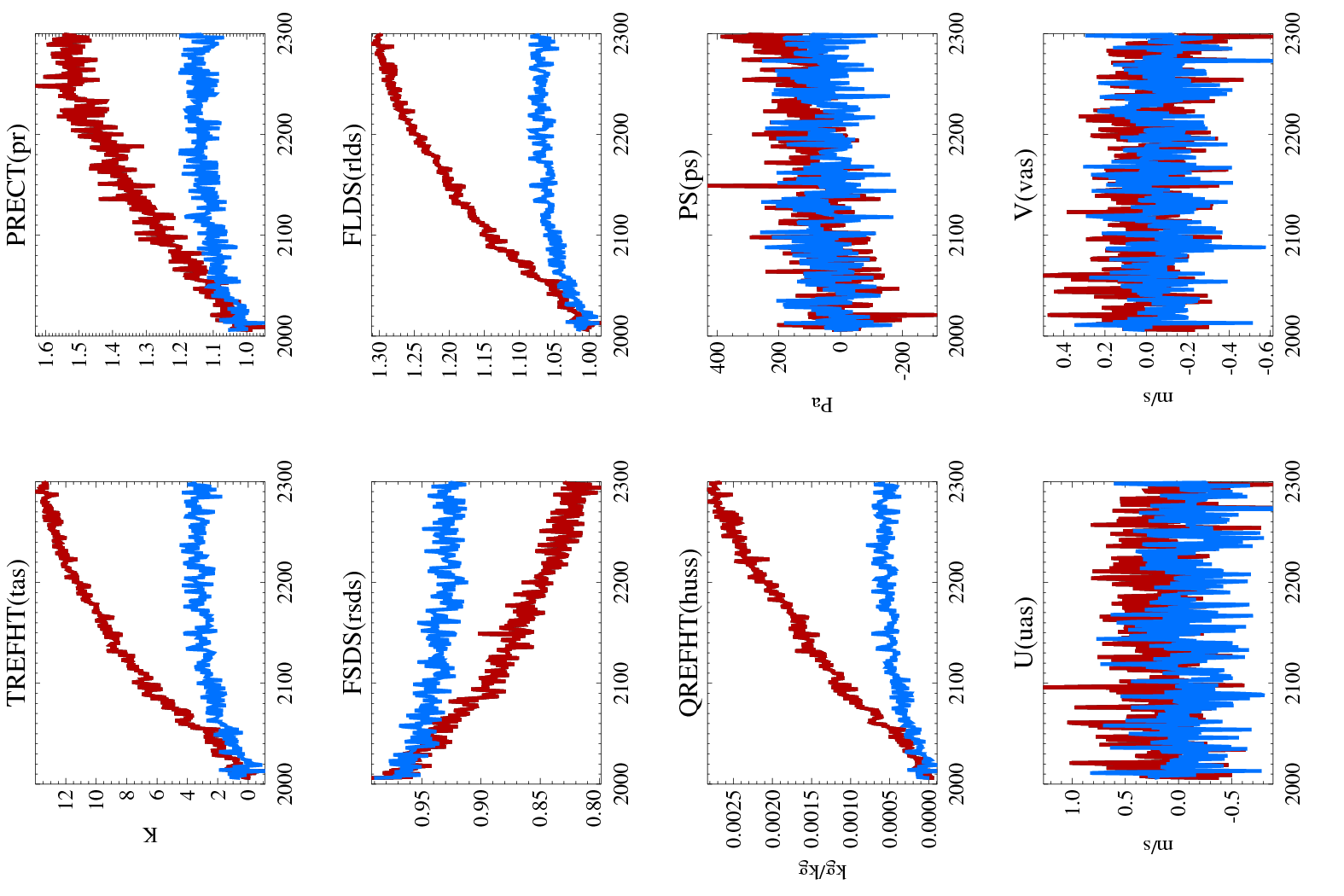 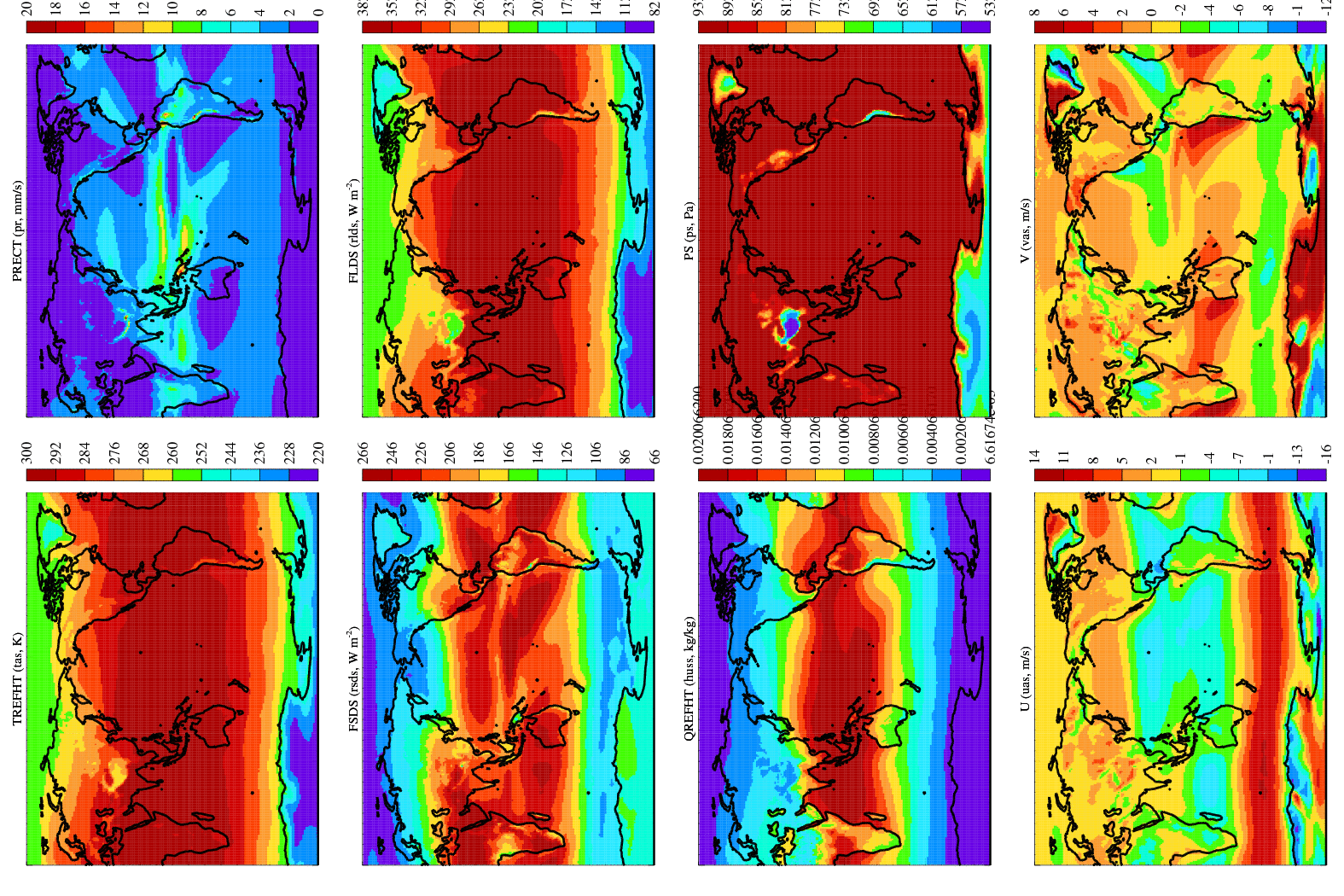 Figure 2:  Climatological maps of output from CCSM4 for the 1996-2015 base period.